2020年11月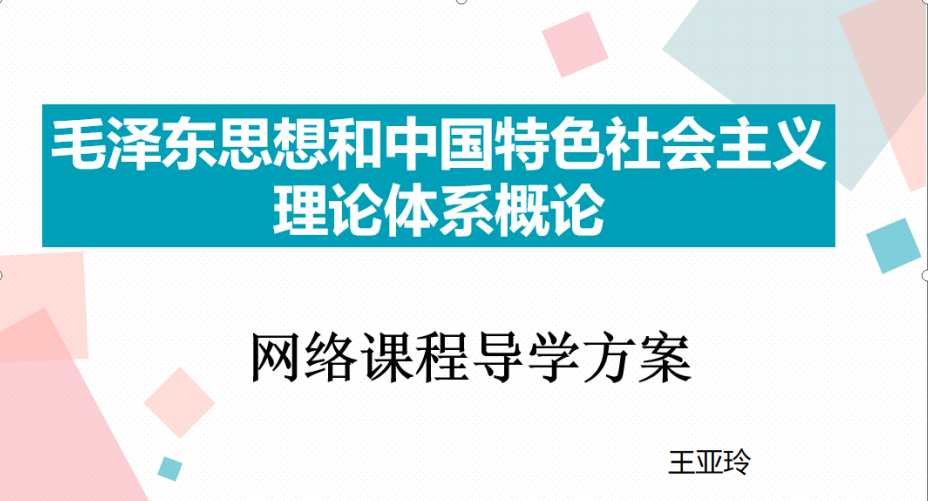 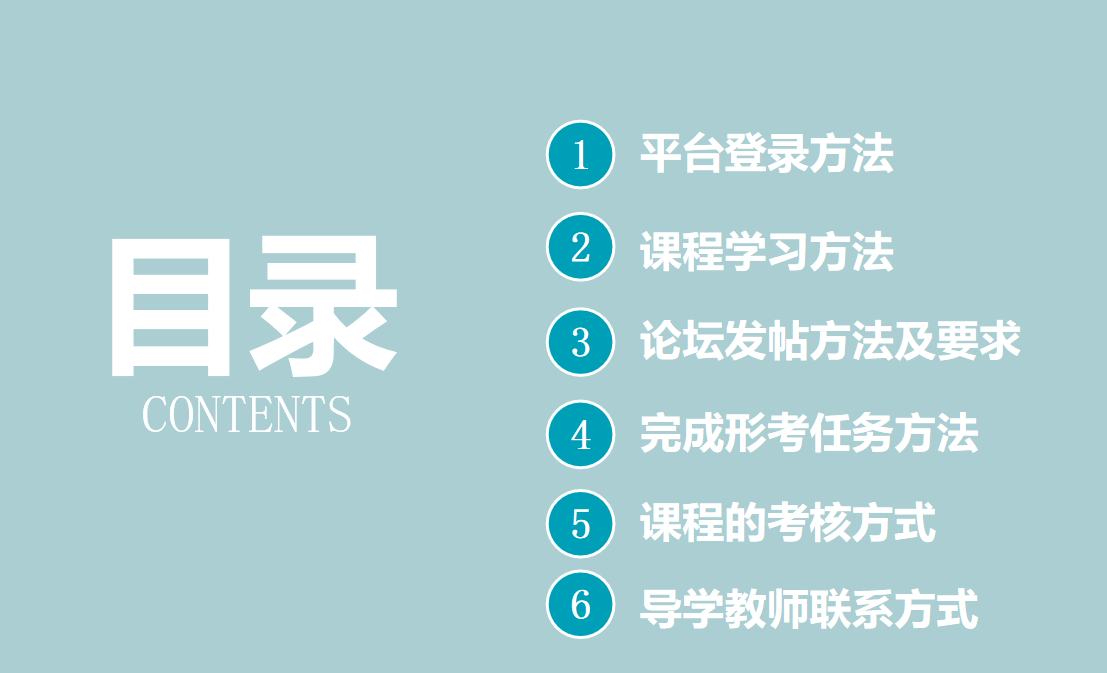 一、国开学习网的登陆方法1、打开http://www.ouchn.cn/，点击“学生登录”或进入“榆林电大”微信公众号，选择右下角“学生服务”—“国开平台”。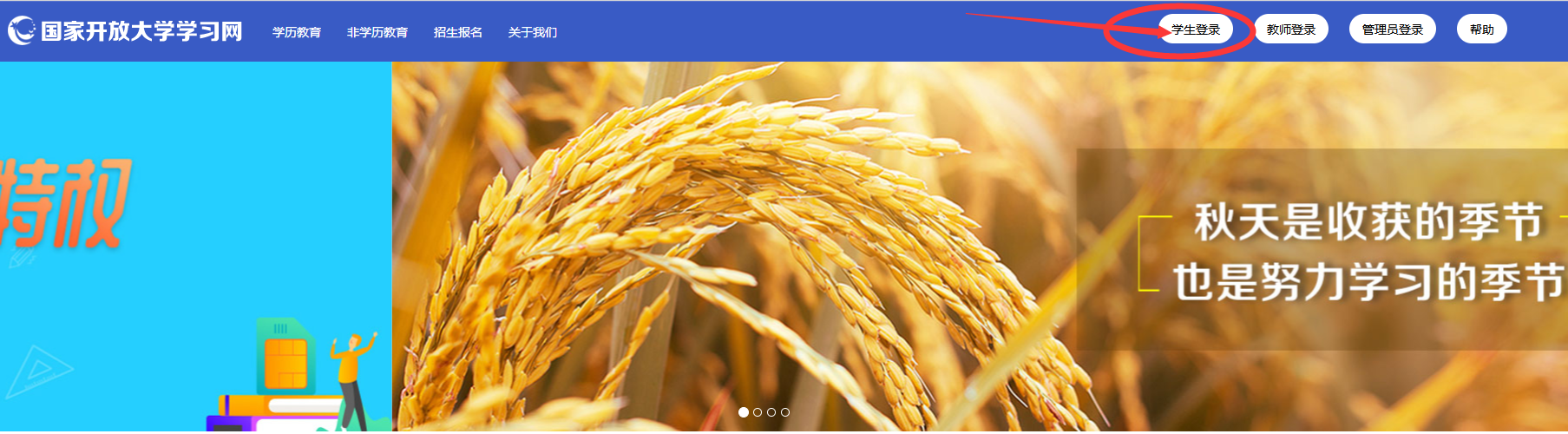 用学号登录，密码是出生年月日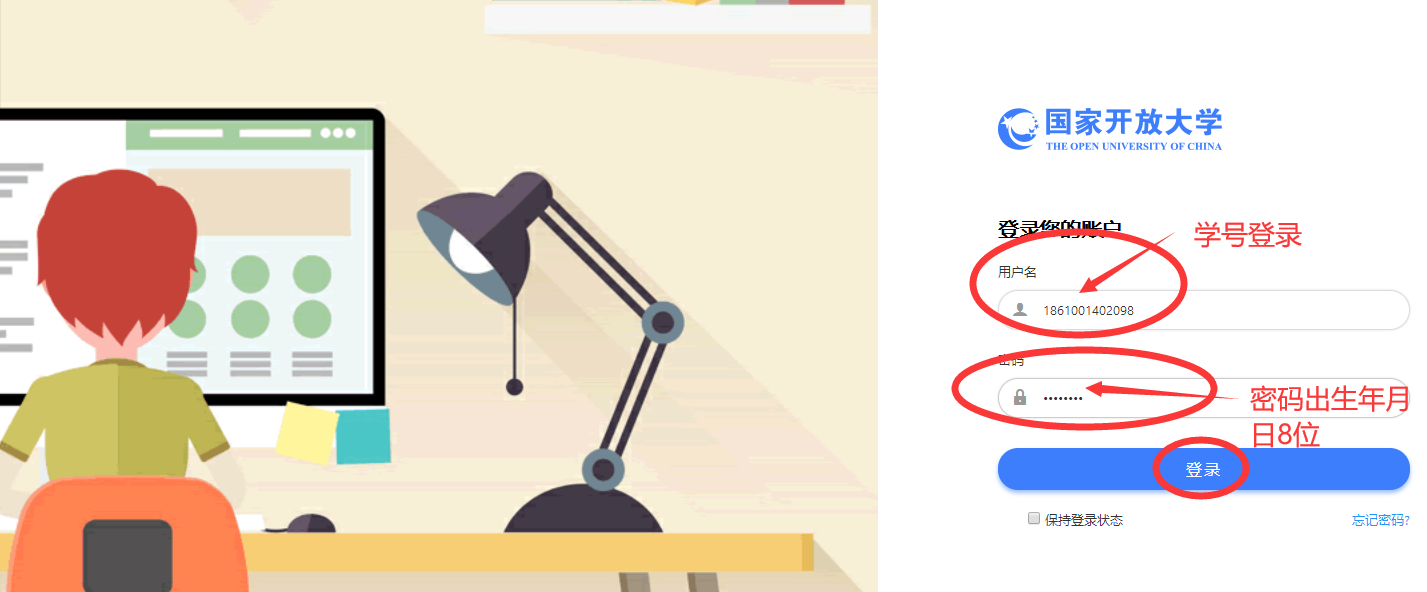 点击“进入学习”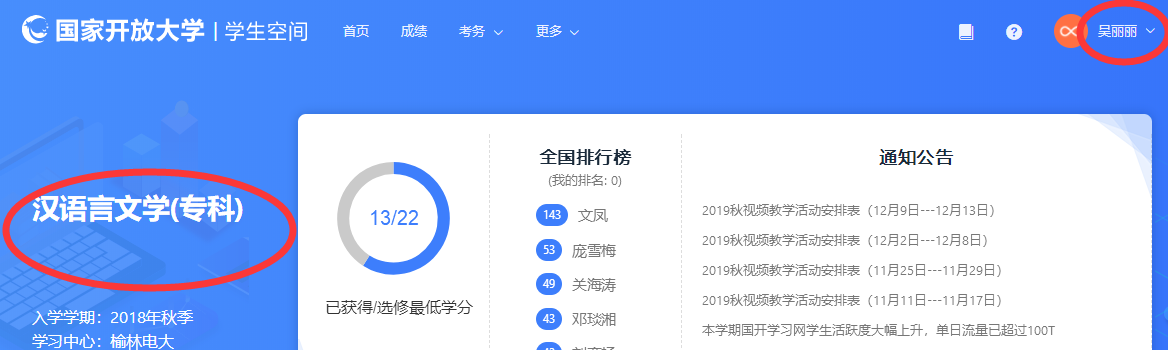 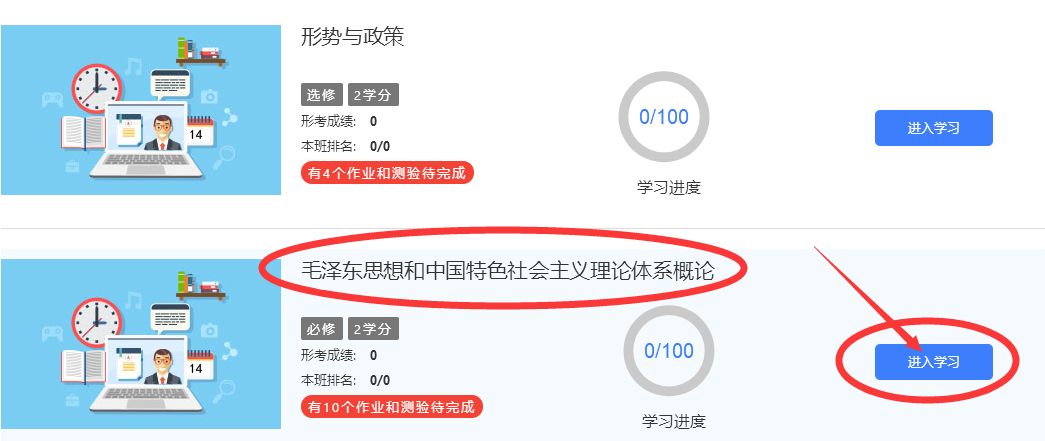 课程学习方法查看课程首页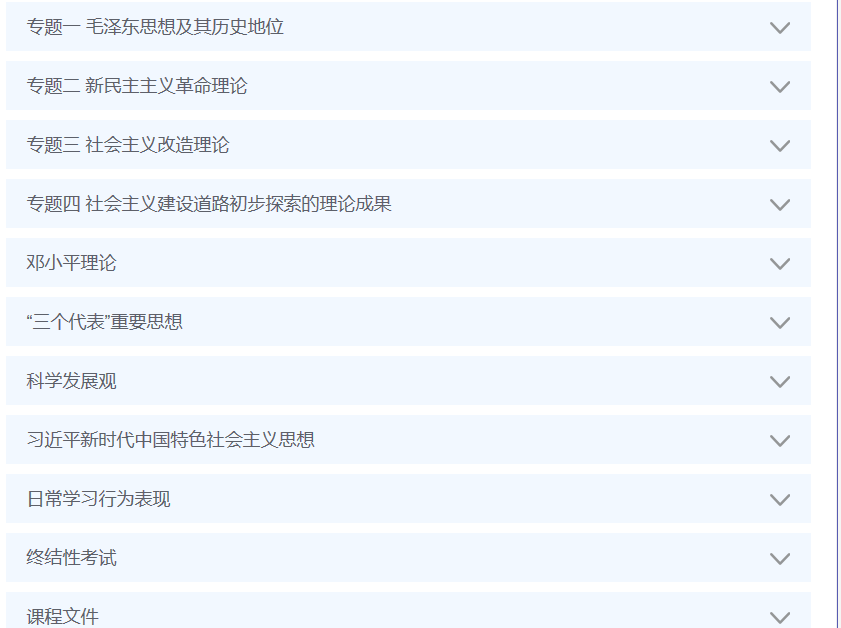 查看各专题“学习路径图”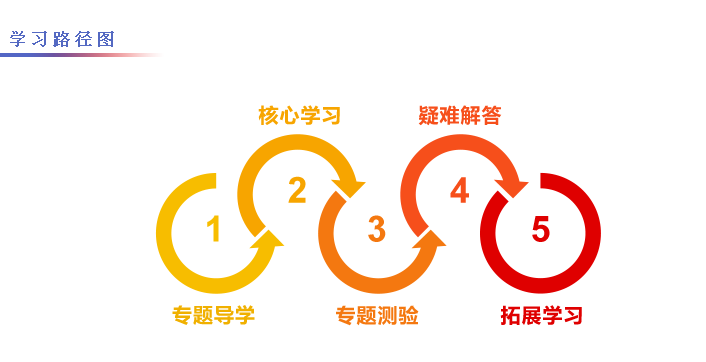 3、查看各专题视频内容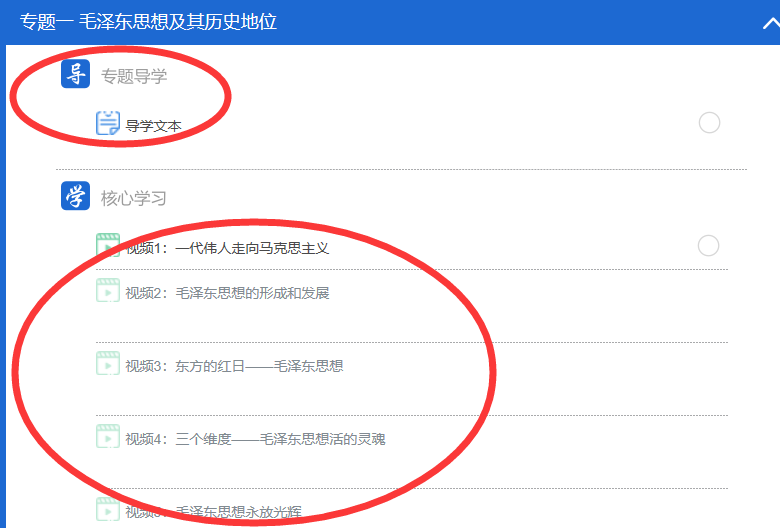 4、查看课程文件、疑难解答及拓展学习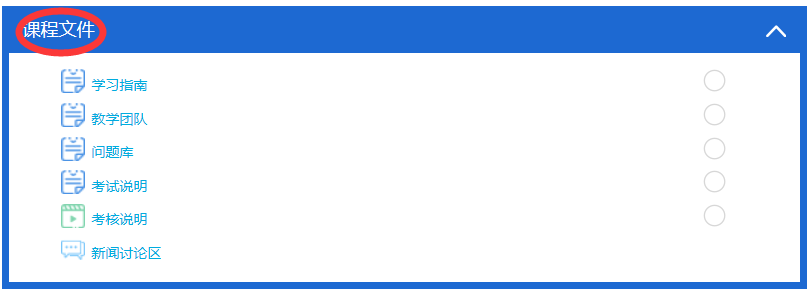 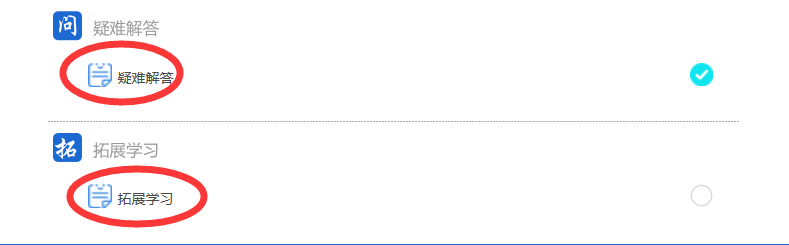 5、进入榆林广播电视大学查看“导学助学”，可以找到课程导学方案和作业参考答案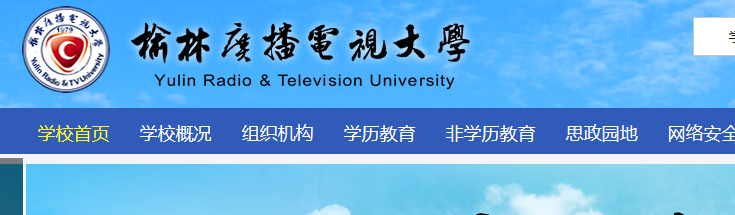 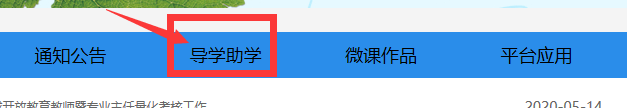 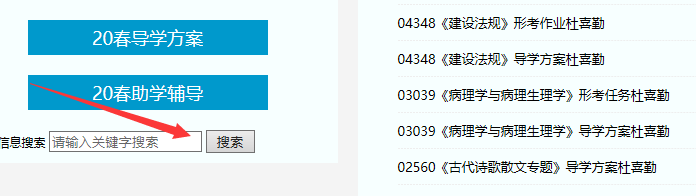 论坛发帖流程及要求（要求学生至少发10个帖子）找到课程文件，点击“新闻讨论区”。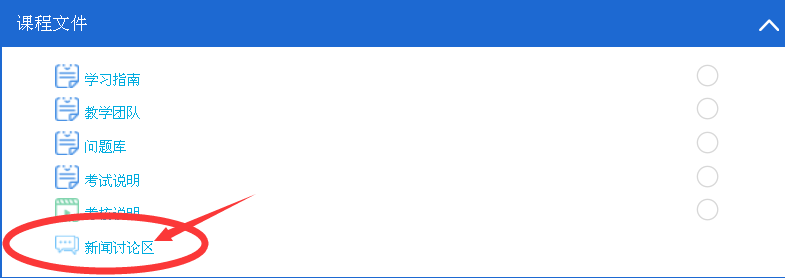 点击“添加一个新话题”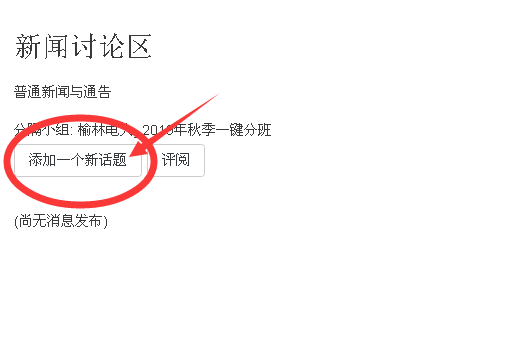 3、在“您的新讨论话题”，主题栏内写上要讨论的话题，正文栏内写上要讨论的内容。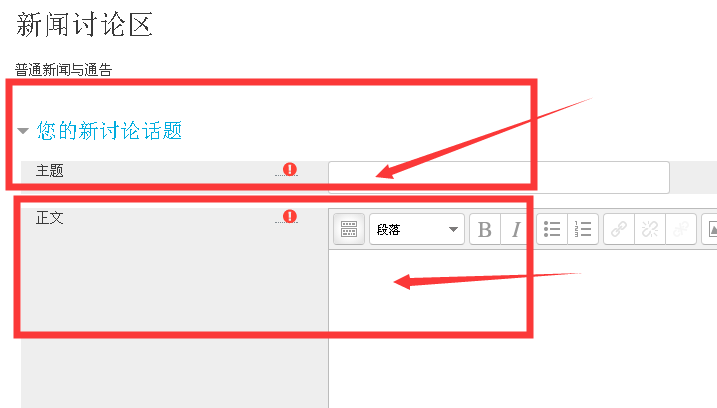 4、点击“发到讨论区上”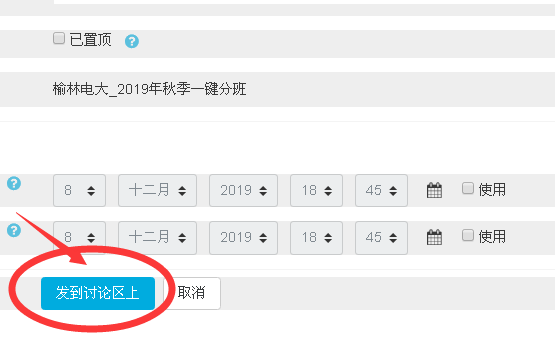 论坛发帖完成完成形考任务方法查看形考任务。8个专题测验，首先要完成专题下全部视频学习。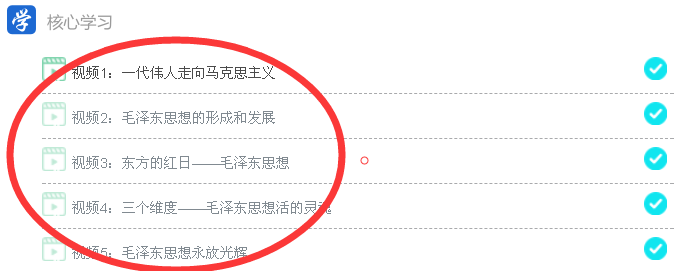 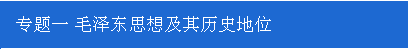 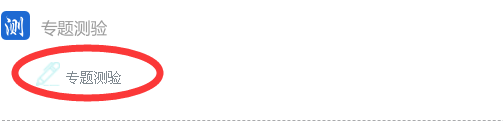 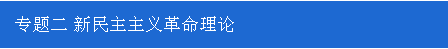 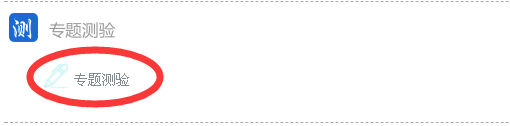 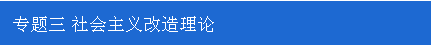 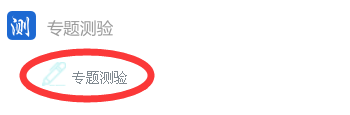 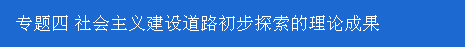 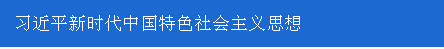 2、点击专题一“专题测验”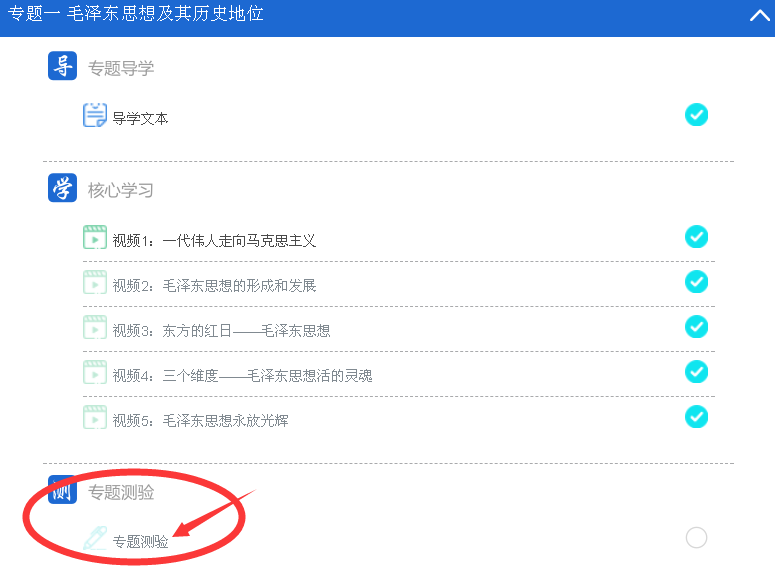 3、点击“开始测验”或“继续上次答题”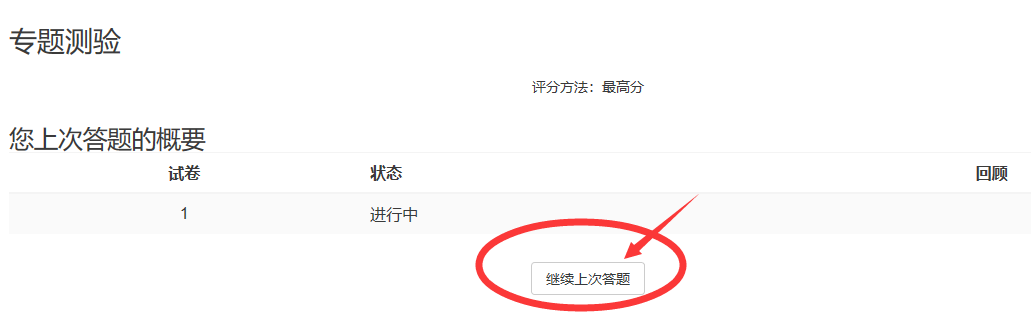 4、完成形考任务，点击“结束答题”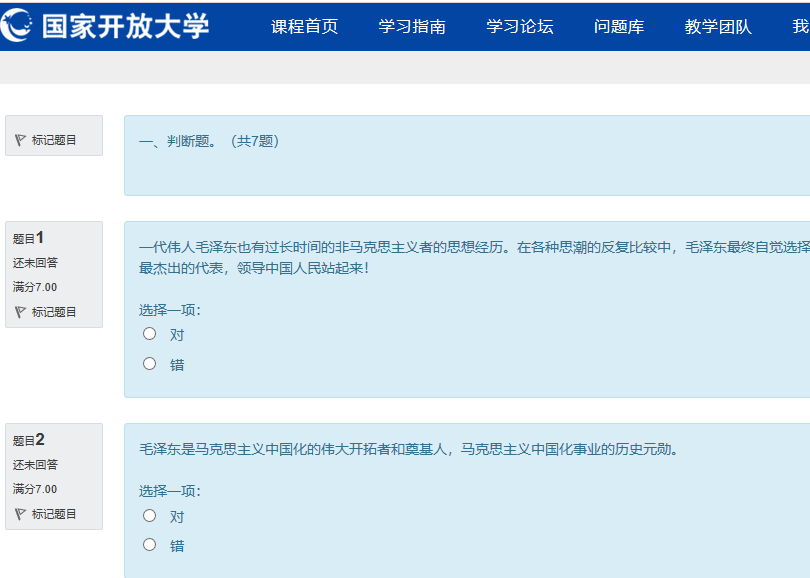 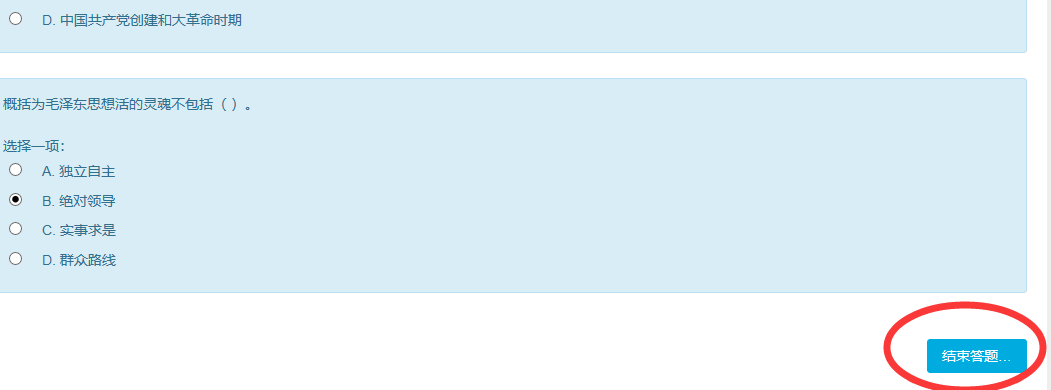 5、点击“提交所有答案并结束”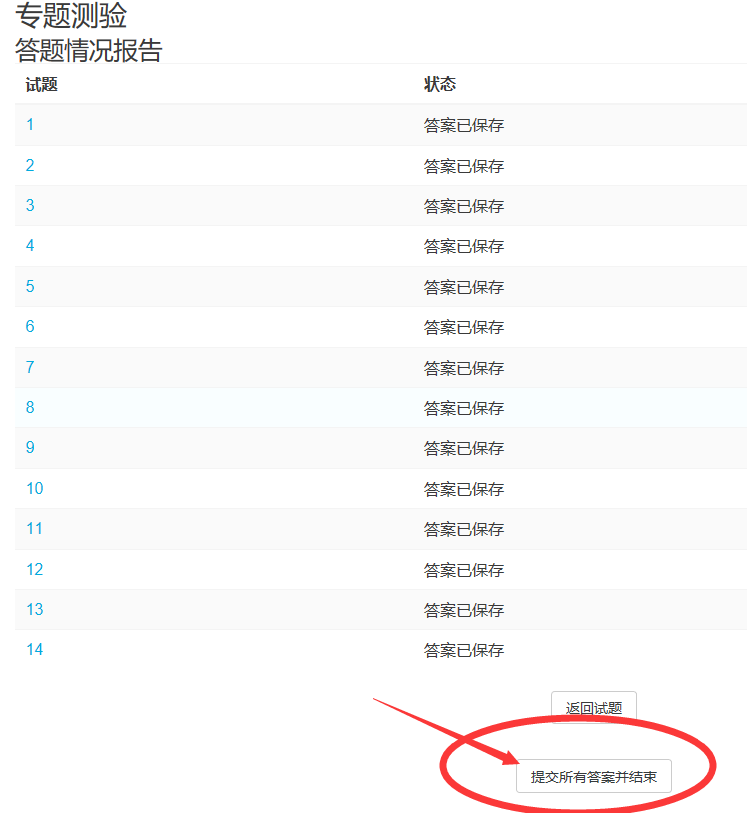 6、提交试题后，看反馈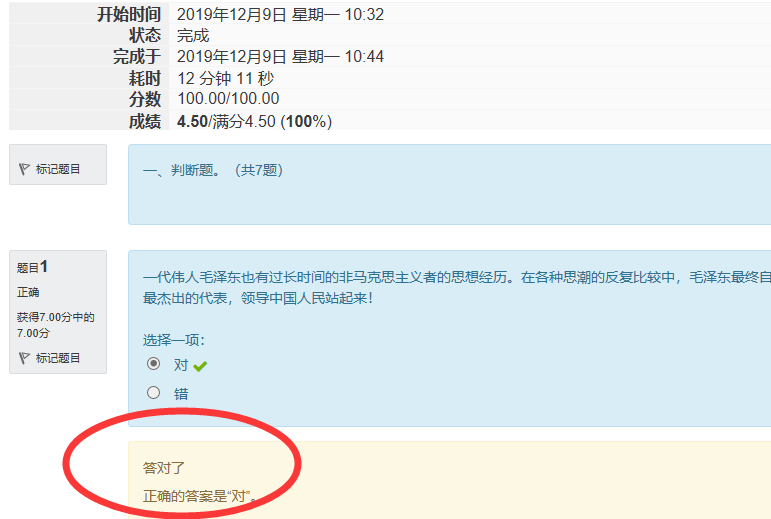 7、查看成绩（形考截止日期12月31日）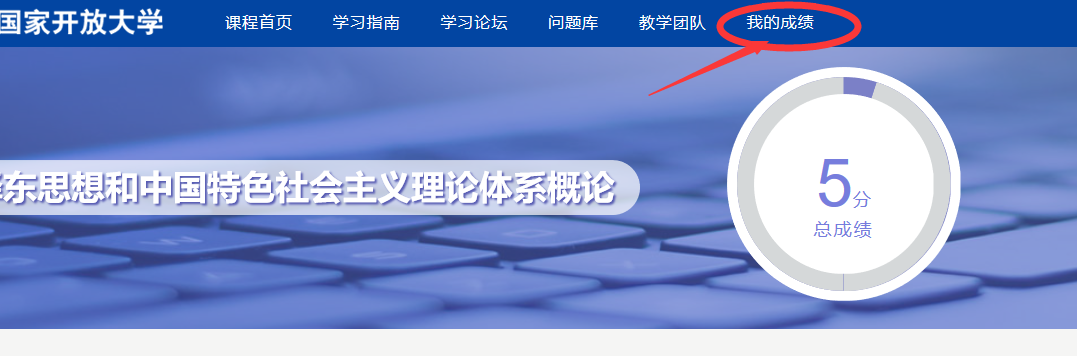 形考任务操作步骤完成五、本课程考核方式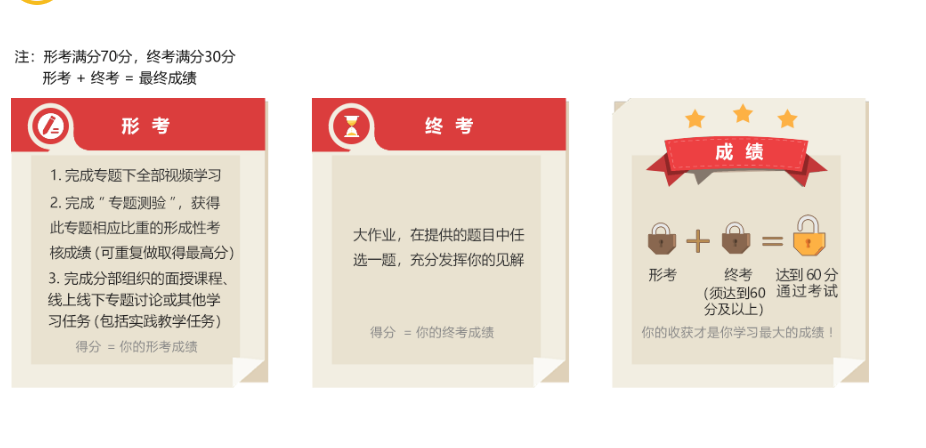 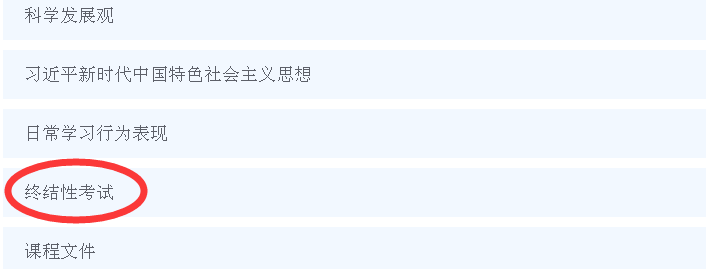 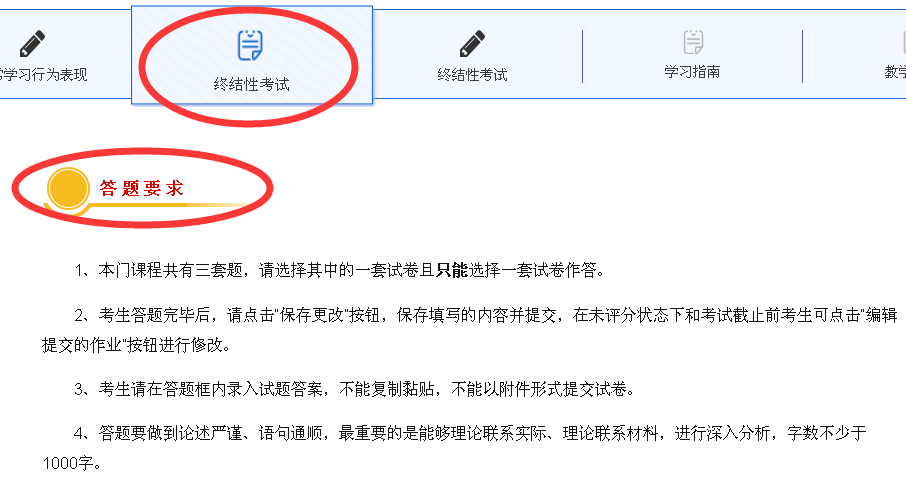 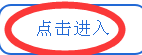        六、导学老师联系方式榆林电大：王亚玲，副教授，联系电话18991099850 ，微信同号。QQ379231192，E-mail:379231192@qq.com